КОНФЕРЕНЦИЈА СА МЕЂУНАРОДНИМ УЧЕШЋЕМ20–21. АПРИЛ 2017. НОВИ БЕЧЕЈ, СРБИЈАОДРЖИВИ РАЗВОЈ АРХЕОЛОШKИХ ЛОКАЛИТЕТА, АРАЧА 2017.Други позив за учествовање на конференцијиЧетвртак, 20.04.2017. Петак 21.04.2017.ЈЕЗИКОрганизатори конференције обезбедиће симултани превод  са српског на мађарски и са мађарског на српски језик. КОТИЗАЦИЈАНије предвиђена котизација за учеснике скупа. ИНФОРМАЦИЈЕСветлана Бакић, тел. 0693397693; arhsbak@gmail.com Љиљана Стражмештеров, 021/431-211; ljiljana.strazmesterov@pzzzsk.rsПријављивање за присуство скупу:Попуњену формулар која се налази на сајту http://www.pzzzsk.rs/ послати на мејлljiljana.strazmesterov@pzzzsk.rs , Љиљана Стражмештеров, 021/431-211;Информације о смештајуУколико планирате ноћење у Новом Бечеју потребно је да резервишете смештај на време у објектима:Хотел Тиски Цвет, Трг ослобођења 1, Нови Бечејhttp://www.tiskicvet.com/Смештај Азуцки, Петра Драпшина 2а, Нови БечејТел: 063/1771561http://www.smestaj-azucki-novibecej.com/ОРГАНИЗАТОРИОпштина Нови БечејПокрајински завод за заштиту споменика културе, ПетроварадинПАРТНЕРИНационални комитет ICOMOS-aДруштво конзерватора СрбијеАрхеолошки институт БеоградЧЛАНОВИ НАУЧНОГ ОДБОРА:•	Проф. др Јоњауа Раногајец, шеф Катедре за инжењерство материјала и Лабораторије Технолошког факултета Нови Сад•	Др Богдан Јањушевић, истор. Уметн, Покрајински завод за заштиту споменика културе, Петроварадин•	Мр Гордана Симић, архитекта •	Светлана Бакић, архитекта•	Дејан Радовановић, истор. Уметн, Покрајински завод за заштиту споменика културе ПетроварадинЧЛАНОВИ ОРГАНИЗАЦИОНОГ ОДБОРА:•	Драган Раушки, дипл. инж. грађ. Руководилац Одсека за Урбанизам, стамбено – комуналне послове, грађевинарство и заштиту животне средине Општине Нови Бечеј; Председник Организационог одбора•	Љиљана Стражмештеров, маст. инж арх, Покрајински завод за заштиту споменика културе Петроварадин•	Ивана Пашић, археолог, Покрајински завод за заштиту споменика културе Петроварадин•	Јована Вокић, мастер – Интегрално управљање природним ресурсима; Канцеларија за локални и економски развој општине Н. Бечеј •	Новица Блажин, туризмолог, директор Дома културе Нови Бечеј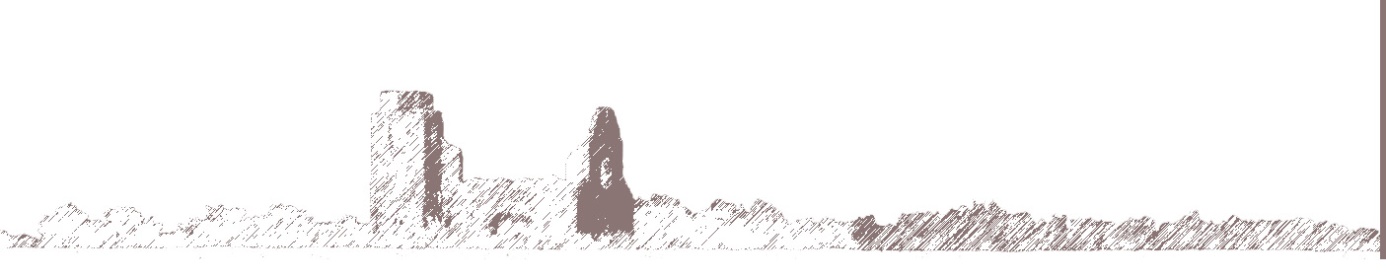 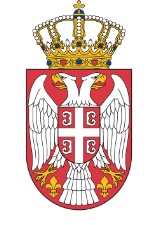 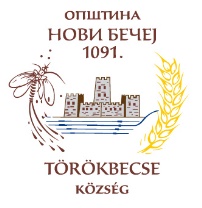 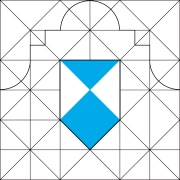 МИНИСТАРСТВО КУЛТУРЕ И ИНФОРМИСАЊАОПШТИНА НОВИ БЕЧЕЈПОКРАЈИНСКИ ЗАВОД ЗА ЗАШТИТУ СПОМЕНИКА КУЛТУРЕ, ПЕТРОВАРАДИН9,30-10,00Регистрација учесника у Дому културе Нови Бечеј10,00Поздравни говори – председник Општине, Министарство културе, Покрајински секретаријат за културу и  јавно инoформисање10,30Уводно излагање – др Миомир Кораћ, Виминацијум – модел  одрживости археолошке руте ИРС1. ДОСАДАШЊИ РЕЗУЛТАТИ НА ЗАШТИТИ И ПРЕЗЕНТАЦИЈИ АРХЕОЛОШКОГ ЛОКАЛИТЕТА СРЕДЊОВЕКОВНЕ БАЗИЛИКЕ АРАЧА1. ДОСАДАШЊИ РЕЗУЛТАТИ НА ЗАШТИТИ И ПРЕЗЕНТАЦИЈИ АРХЕОЛОШКОГ ЛОКАЛИТЕТА СРЕДЊОВЕКОВНЕ БАЗИЛИКЕ АРАЧА11,00- 11,20Светлана Бакић – Приказ активности на изради пројекта реконструкције, рестаурације, конзервације и презентације базилике Арача, формирању археолошког парка и истраживачко визиторског центра 11,20- 11,40 Сања Кесић Ристић – Арача – разумевање вредности и места11,40-12,00 Пауза за кафу12,00- 12,20Др Јања Раногајец – Научне методе и дијагностика стања објеката културног наслеђа: Истраживачки радови на остацима зиданих структура базилике Арача  12,20-12,40  Д.Анђелић, И. Пашић – Археолошки локалитети на територији општине Нови Бечеј12,40- 13,00Дискусија2. ПРИМЕРИ ОДРЖИВОГ РАЗВОЈА АРХЕОЛОШКИХ ЛОКАЛИТЕТА2. ПРИМЕРИ ОДРЖИВОГ РАЗВОЈА АРХЕОЛОШКИХ ЛОКАЛИТЕТА13,00 – 13,20 Др Марко Николић – Проблеми и могућности заштите и презентације археолошких локалитета у Србији13,20- 13,40  Péter Kertész – Creation and Development of the Ópusztaszer National Heritage Park – From the Chronicle to the 3D movie, Мађарска13,40 –14,00 Mirela Hutinec - Vučedol – Novi koncept muzeja na arheološkom lokalitetu, Хрватска14,00 -15,30Пауза за ручак у хотелу Тиски цвет15,30 -15,50Брана Стојковић Павелка – Археолошко налазиште Гамзиград – Ромулиана, Галеријева палата, на путу развоја туристичких потенцијала15,50- 16,10 Синиша Темерински – Заштита и одржива презентација непокретних културних добара на примерима Лепенског Вира, тврђаве Голубац и археолошког налазишта Бело брдо у Винчи16,10 -16,30 Tamás Kardos – Past and Present of Herb Culture – the Establishment of a Herb Garden and a Herb Processing House on the Ruins of the Monastery of Szer, Мађарска16,30-16,50 Е.Васић Петровић, И. Цветковић – Археолошка налазишта Медијана у Нишу и Царичин град код Лебана – упоредна анализа модела заштите и презентације16,50- 17,10 др Вујадин Иванишевић –Цaричин град – Justiniana Prima –(не)видљиви агер града17,10- 17,30 Дискусија19,00 Вечера у хотелу Тиски цвет10,00- 10,20Ante Milošević – Arheološki lokalitet Bribirska glavica u šibenskom zaleđu, Arheologija na Bribiru: jučer, danas, sutra, Хрватска 10,20- 10,50мр Гордана Симић – Цитадела Новог Брда-истраживања, заштита и могућности10,50- 11,10 Адријана Шкорић – Наткривање археолошких локалитета у урбаном окружењу – локалитет 1а Сирмијума у Сремској  Митровици11,10- 11,30 Н. Ћосић, В. Живковић – Први резултати пројекта Праћење услова средине на археолошким локалитетима11,30-12,00 Пауза за кафу3. Тематска област – КУЛТУРНИ ТУРИЗАМ И АРХЕОЛОШКИ ЛОКАЛИТЕТИ3. Тематска област – КУЛТУРНИ ТУРИЗАМ И АРХЕОЛОШКИ ЛОКАЛИТЕТИ12,00 – 12,20 Др Т. Пивац, др С. Божић – Компаративна анализа археолошких паркова-примери из Србије и региона12,20 – 12,40 Др С. Божић, др Т. Пивац – Римски археолошки локалитети као потенцијални бренд Србије12,40 – 13,15 Дискусија и закључци13,15 – 15,00 Обилазак Араче и Новог Милошева15,00 Коктел испраћаја у Житном магацину, Ново Милошево